Jakarta, Mengetahui, 										Ketua Program Studi,								Dosen Pengampu,Dr. Titta Novianti, S.Si., M. Biomed. 					           Raka Swastika, M.Si. 				EVALUASI PEMBELAJARANJakarta, 26 Oktober 2018Mengetahui, 										Ketua Program Studi,								Dosen Pengampu,Dr. Titta Novianti, S.Si., M. Biomed. 					           Raka Swastika, M.Si. 				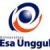 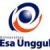 RENCANA PEMBELAJARAN SEMESTER GANJIL 2018/2019RENCANA PEMBELAJARAN SEMESTER GANJIL 2018/2019RENCANA PEMBELAJARAN SEMESTER GANJIL 2018/2019RENCANA PEMBELAJARAN SEMESTER GANJIL 2018/2019RENCANA PEMBELAJARAN SEMESTER GANJIL 2018/2019RENCANA PEMBELAJARAN SEMESTER GANJIL 2018/2019RENCANA PEMBELAJARAN SEMESTER GANJIL 2018/2019RENCANA PEMBELAJARAN SEMESTER GANJIL 2018/2019RENCANA PEMBELAJARAN SEMESTER GANJIL 2018/2019PROGRAM STUDI BIOTEKNOLOGI FAKULTAS ILMU-ILMU KESEHATAN PROGRAM STUDI BIOTEKNOLOGI FAKULTAS ILMU-ILMU KESEHATAN PROGRAM STUDI BIOTEKNOLOGI FAKULTAS ILMU-ILMU KESEHATAN PROGRAM STUDI BIOTEKNOLOGI FAKULTAS ILMU-ILMU KESEHATAN PROGRAM STUDI BIOTEKNOLOGI FAKULTAS ILMU-ILMU KESEHATAN PROGRAM STUDI BIOTEKNOLOGI FAKULTAS ILMU-ILMU KESEHATAN PROGRAM STUDI BIOTEKNOLOGI FAKULTAS ILMU-ILMU KESEHATAN PROGRAM STUDI BIOTEKNOLOGI FAKULTAS ILMU-ILMU KESEHATAN PROGRAM STUDI BIOTEKNOLOGI FAKULTAS ILMU-ILMU KESEHATAN UNIVERSITAS ESA UNGGULUNIVERSITAS ESA UNGGULUNIVERSITAS ESA UNGGULUNIVERSITAS ESA UNGGULUNIVERSITAS ESA UNGGULUNIVERSITAS ESA UNGGULUNIVERSITAS ESA UNGGULUNIVERSITAS ESA UNGGULUNIVERSITAS ESA UNGGULMata kuliahMata kuliahMata kuliah:DNA Forensik DNA Forensik DNA Forensik Kode MKKode MK:IBK 582Mata kuliah prasyaratMata kuliah prasyaratMata kuliah prasyarat:---Bobot MKBobot MK:2 SKSDosen PengampuDosen PengampuDosen Pengampu:Titta NoviantiTitta NoviantiTitta NoviantiKode DosenKode Dosen:Alokasi WaktuAlokasi WaktuAlokasi Waktu:Capaian PembelajaranCapaian PembelajaranCapaian Pembelajaran:Kompetensi Utama : Mampu memahami, menjelaskan pengertian Foensik, peranan Bioteknologi dalam Forensik serta aplikasi Bioteknologi untuk kemajuan di bidang ForensikSubkompetensi (Capaian Pembelajaran Penunjang)Mampu menjelaskan sejarah dan pengertian Forensik Mampu mendemostrasikan teknologi Bioteknologi dalam pnerapan keilmuan Bioteknologi Kompetensi Utama : Mampu memahami, menjelaskan pengertian Foensik, peranan Bioteknologi dalam Forensik serta aplikasi Bioteknologi untuk kemajuan di bidang ForensikSubkompetensi (Capaian Pembelajaran Penunjang)Mampu menjelaskan sejarah dan pengertian Forensik Mampu mendemostrasikan teknologi Bioteknologi dalam pnerapan keilmuan Bioteknologi Kompetensi Utama : Mampu memahami, menjelaskan pengertian Foensik, peranan Bioteknologi dalam Forensik serta aplikasi Bioteknologi untuk kemajuan di bidang ForensikSubkompetensi (Capaian Pembelajaran Penunjang)Mampu menjelaskan sejarah dan pengertian Forensik Mampu mendemostrasikan teknologi Bioteknologi dalam pnerapan keilmuan Bioteknologi Kompetensi Utama : Mampu memahami, menjelaskan pengertian Foensik, peranan Bioteknologi dalam Forensik serta aplikasi Bioteknologi untuk kemajuan di bidang ForensikSubkompetensi (Capaian Pembelajaran Penunjang)Mampu menjelaskan sejarah dan pengertian Forensik Mampu mendemostrasikan teknologi Bioteknologi dalam pnerapan keilmuan Bioteknologi Kompetensi Utama : Mampu memahami, menjelaskan pengertian Foensik, peranan Bioteknologi dalam Forensik serta aplikasi Bioteknologi untuk kemajuan di bidang ForensikSubkompetensi (Capaian Pembelajaran Penunjang)Mampu menjelaskan sejarah dan pengertian Forensik Mampu mendemostrasikan teknologi Bioteknologi dalam pnerapan keilmuan Bioteknologi Kompetensi Utama : Mampu memahami, menjelaskan pengertian Foensik, peranan Bioteknologi dalam Forensik serta aplikasi Bioteknologi untuk kemajuan di bidang ForensikSubkompetensi (Capaian Pembelajaran Penunjang)Mampu menjelaskan sejarah dan pengertian Forensik Mampu mendemostrasikan teknologi Bioteknologi dalam pnerapan keilmuan Bioteknologi Kompetensi Utama : Mampu memahami, menjelaskan pengertian Foensik, peranan Bioteknologi dalam Forensik serta aplikasi Bioteknologi untuk kemajuan di bidang ForensikSubkompetensi (Capaian Pembelajaran Penunjang)Mampu menjelaskan sejarah dan pengertian Forensik Mampu mendemostrasikan teknologi Bioteknologi dalam pnerapan keilmuan Bioteknologi SESIKEMAMPUANAKHIRKEMAMPUANAKHIRMATERI PEMBELAJARANMATERI PEMBELAJARANBENTUK PEMBELAJARAN SUMBER PEMBELAJARANSUMBER PEMBELAJARANINDIKATORPENILAIANINDIKATORPENILAIANINDIKATORPENILAIAN1Mampu menjelasakan sejarah Forensik serta mampu mendefinisikan pengertian Forensik dan perkemabang Forensik di Indonesia dan dunia Mampu menjelasakan sejarah Forensik serta mampu mendefinisikan pengertian Forensik dan perkemabang Forensik di Indonesia dan dunia Sejarah Foensik Pengertian Forensik Perkembangan Forensik di Indonesia dam duniaSejarah Foensik Pengertian Forensik Perkembangan Forensik di Indonesia dam duniaCeramahSmall grup discussion Post test Cooper. 2001. The cell a molecular approcah. 2nd ed. ASM Press, Washington Harvey Lodish,Arnold Berk,Lawrence Zipursky,Paul Matsudaira,David Baltimore,James Darnell. W. H. FreemanChannarayappa. Cell Biology. Universities Press.Cooper. 2001. The cell a molecular approcah. 2nd ed. ASM Press, Washington Harvey Lodish,Arnold Berk,Lawrence Zipursky,Paul Matsudaira,David Baltimore,James Darnell. W. H. FreemanChannarayappa. Cell Biology. Universities Press.Keaktifan berdiskusiHasil post test Keaktifan berdiskusiHasil post test Keaktifan berdiskusiHasil post test 2Mampu memahami serta menjelaskan ruang lingkup keilmuan Forensik Mampu memahami serta menjelaskan ruang lingkup keilmuan Forensik Ruang lingkup keilmuan terkait  Forensik Ruang lingkup keilmuan terkait  Forensik Pre testCeramah Small grup discussion PresentasiCooper. 2001. The cell a molecular approcah. 2nd ed. ASM Press, Washington Harvey Lodish,Arnold Berk,Lawrence Zipursky,Paul Matsudaira,David Baltimore,James Darnell. W. H. FreemanChannarayappa. Cell Biology. Universities Press.Cooper. 2001. The cell a molecular approcah. 2nd ed. ASM Press, Washington Harvey Lodish,Arnold Berk,Lawrence Zipursky,Paul Matsudaira,David Baltimore,James Darnell. W. H. FreemanChannarayappa. Cell Biology. Universities Press.Keaktifan berdiskusiHasil pre testPenguasaan materi saat presentasi Keaktifan berdiskusiHasil pre testPenguasaan materi saat presentasi Keaktifan berdiskusiHasil pre testPenguasaan materi saat presentasi 3Mampu menjelaskan dan mendefiniskan ruang lingkup Biologi Forensik dan DNA Forensik Mampu menjelaskan dan mendefiniskan ruang lingkup Biologi Forensik dan DNA Forensik Ruang lingkup Biologi Forensik dan DNA Forensik Ruang lingkup Biologi Forensik dan DNA Forensik Presentasi Role playCooper. 2001. The cell a molecular approcah. 2nd ed. ASM Press, Washington Harvey Lodish,Arnold Berk,Lawrence Zipursky,Paul Matsudaira,David Baltimore,James Darnell. W. H. FreemanChannarayappa. Cell Biology. Universities Press.Cooper. 2001. The cell a molecular approcah. 2nd ed. ASM Press, Washington Harvey Lodish,Arnold Berk,Lawrence Zipursky,Paul Matsudaira,David Baltimore,James Darnell. W. H. FreemanChannarayappa. Cell Biology. Universities Press.Keaktifan diskusiKemampuan berdiskusi dan menjawabKeaktifan diskusiKemampuan berdiskusi dan menjawabKeaktifan diskusiKemampuan berdiskusi dan menjawabSESIKEMAMPUANAKHIRKEMAMPUANAKHIRMATERI PEMBELAJARANMATERI PEMBELAJARANBENTUK PEMBELAJARAN SUMBER PEMBELAJARANSUMBER PEMBELAJARANINDIKATORPENILAIANINDIKATORPENILAIANINDIKATORPENILAIAN4Mampu menjelaskan dan mendefinisikan pengertian dan aplilkasi DNA forensic Mampu menjelaskan dan mendefinisikan pengertian dan aplilkasi DNA forensic Pengertian dan aplikasi  DNA Forensik Pengertian dan aplikasi  DNA Forensik Presentasi Role playCooper. 2001. The cell a molecular approcah. 2nd ed. ASM Press, Washington Harvey Lodish,Arnold Berk,Lawrence Zipursky,Paul Matsudaira,David Baltimore,James Darnell. W. H. FreemanChannarayappa. Cell Biology. Universities Press.Cooper. 2001. The cell a molecular approcah. 2nd ed. ASM Press, Washington Harvey Lodish,Arnold Berk,Lawrence Zipursky,Paul Matsudaira,David Baltimore,James Darnell. W. H. FreemanChannarayappa. Cell Biology. Universities Press.1.Keaktifan berdiskusi2.	Hasil post test3. Penguasaan materi dan cara penyampaian1.Keaktifan berdiskusi2.	Hasil post test3. Penguasaan materi dan cara penyampaian1.Keaktifan berdiskusi2.	Hasil post test3. Penguasaan materi dan cara penyampaian5Mampu menjelaskan Teknik pengambilan sampel dan Handling LaboratoriumMampu menjelaskan Teknik pengambilan sampel dan Handling LaboratoriumTeknik pengambilan sampel untuk Forensik dan isolasi DNA di laboratorium  Teknik pengambilan sampel untuk Forensik dan isolasi DNA di laboratorium  Presentasi Role playCooper. 2001. The cell a molecular approcah. 2nd ed. ASM Press, Washington Harvey Lodish,Arnold Berk,Lawrence Zipursky,Paul Matsudaira,David Baltimore,James Darnell. W. H. FreemanChannarayappa. Cell Biology. Universities Press.Cooper. 2001. The cell a molecular approcah. 2nd ed. ASM Press, Washington Harvey Lodish,Arnold Berk,Lawrence Zipursky,Paul Matsudaira,David Baltimore,James Darnell. W. H. FreemanChannarayappa. Cell Biology. Universities Press.1.	Keaktifan berdiskusi2.	Penguasaan materi saat role play 1.	Keaktifan berdiskusi2.	Penguasaan materi saat role play 1.	Keaktifan berdiskusi2.	Penguasaan materi saat role play 6Mampu menjelaskan dan menerapkan Metode analisis DNA forensikMampu menjelaskan dan menerapkan Metode analisis DNA forensikBerbagai metoda analisis DNA dan berbagai kasus yang akan ditelitiBerbagai metoda analisis DNA dan berbagai kasus yang akan ditelitiPresentasi Role playSmall group discussion Cooper. 2001. The cell a molecular approcah. 2nd ed. ASM Press, Washington Harvey Lodish,Arnold Berk,Lawrence Zipursky,Paul Matsudaira,David Baltimore,James Darnell. W. H. FreemanChannarayappa. Cell Biology. Universities Press.Cooper. 2001. The cell a molecular approcah. 2nd ed. ASM Press, Washington Harvey Lodish,Arnold Berk,Lawrence Zipursky,Paul Matsudaira,David Baltimore,James Darnell. W. H. FreemanChannarayappa. Cell Biology. Universities Press.1.	Keaktifan berdiskusi2.	Penguasaan materi1.	Keaktifan berdiskusi2.	Penguasaan materi1.	Keaktifan berdiskusi2.	Penguasaan materi7Mampu menjelaskan dan menerapkan Analisis DNA forensik berdasarkan SNPMampu menjelaskan dan menerapkan Analisis DNA forensik berdasarkan SNPAnalisis DNA forensik Analisis DNA forensik CeramahRole playPost testCooper. 2001. The cell a molecular approcah. 2nd ed. ASM Press, Washington Harvey Lodish,Arnold Berk,Lawrence Zipursky,Paul Matsudaira,David Baltimore,James Darnell. W. H. FreemanChannarayappa. Cell Biology. Universities Press.Cooper. 2001. The cell a molecular approcah. 2nd ed. ASM Press, Washington Harvey Lodish,Arnold Berk,Lawrence Zipursky,Paul Matsudaira,David Baltimore,James Darnell. W. H. FreemanChannarayappa. Cell Biology. Universities Press.1.	Keaktifan berdiskusi2.	Hasil post test1.	Keaktifan berdiskusi2.	Hasil post test1.	Keaktifan berdiskusi2.	Hasil post test8Mampu menjelaskan dan menerapkan Analisis DNA forensik berdasarkan DNA barcodeMampu menjelaskan dan menerapkan Analisis DNA forensik berdasarkan DNA barcodeDNA Forensik berdasarkan barcodeDNA Forensik berdasarkan barcodeRole playSmall group discussion Presentasi Cooper. 2001. The cell a molecular approcah. 2nd ed. ASM Press, Washington Harvey Lodish,Arnold Berk,Lawrence Zipursky,Paul Matsudaira,David Baltimore,James Darnell. W. H. FreemanChannarayappa. Cell Biology. Universities Press.Cooper. 2001. The cell a molecular approcah. 2nd ed. ASM Press, Washington Harvey Lodish,Arnold Berk,Lawrence Zipursky,Paul Matsudaira,David Baltimore,James Darnell. W. H. FreemanChannarayappa. Cell Biology. Universities Press.1.	Keaktifan berdiskusi2.	Hasil post test1.	Keaktifan berdiskusi2.	Hasil post test1.	Keaktifan berdiskusi2.	Hasil post test9Mampu menjelaskan dan mendemostrasikan Analisis DNA forensik berdasarkan STR dan VNTRMampu menjelaskan dan mendemostrasikan Analisis DNA forensik berdasarkan STR dan VNTRAnalisis DNA forensik berdasarkan STR dan VNTRAnalisis DNA forensik berdasarkan STR dan VNTRRole playSmall group discussion PresentasiCooper. 2001. The cell a molecular approcah. 2nd ed. ASM Press, Washington Harvey Lodish,Arnold Berk,Lawrence Zipursky,Paul Matsudaira,David Baltimore,James Darnell. W. H. FreemanChannarayappa. Cell Biology. Universities Press.Cooper. 2001. The cell a molecular approcah. 2nd ed. ASM Press, Washington Harvey Lodish,Arnold Berk,Lawrence Zipursky,Paul Matsudaira,David Baltimore,James Darnell. W. H. FreemanChannarayappa. Cell Biology. Universities Press.1.	Keaktifan berdiskusi2.	Hasil post test1.	Keaktifan berdiskusi2.	Hasil post test1.	Keaktifan berdiskusi2.	Hasil post test10Mampu menjelaskan dan menerapkan Case StudyMampu menjelaskan dan menerapkan Case StudyCase StudyCase StudyPresentasi Role playSmall group discussionCooper. 2001. The cell a molecular approcah. 2nd ed. ASM Press, Washington Harvey Lodish,Arnold Berk,Lawrence Zipursky,Paul Matsudaira,David Baltimore,James Darnell. W. H. FreemanChannarayappa. Cell Biology. Universities Press.Cooper. 2001. The cell a molecular approcah. 2nd ed. ASM Press, Washington Harvey Lodish,Arnold Berk,Lawrence Zipursky,Paul Matsudaira,David Baltimore,James Darnell. W. H. FreemanChannarayappa. Cell Biology. Universities Press.1.	Keaktifan berdiskusi2.	Hasil post test1.	Keaktifan berdiskusi2.	Hasil post test1.	Keaktifan berdiskusi2.	Hasil post test11Mampu menjelaskan dan mendemonstrasikan Kunjungan Ke InstitusiMampu menjelaskan dan mendemonstrasikan Kunjungan Ke InstitusiKunjungan Ke InstitusiKunjungan Ke InstitusiPresentasi Role playSmall group discussionCooper. 2001. The cell a molecular approcah. 2nd ed. ASM Press, Washington Harvey Lodish,Arnold Berk,Lawrence Zipursky,Paul Matsudaira,David Baltimore,James Darnell. W. H. FreemanChannarayappa. Cell Biology. Universities Press.Cooper. 2001. The cell a molecular approcah. 2nd ed. ASM Press, Washington Harvey Lodish,Arnold Berk,Lawrence Zipursky,Paul Matsudaira,David Baltimore,James Darnell. W. H. FreemanChannarayappa. Cell Biology. Universities Press.1.	Keaktifan berdiskusi2.	Hasil post test1.	Keaktifan berdiskusi2.	Hasil post test1.	Keaktifan berdiskusi2.	Hasil post test12Mampu menjelaskan dan mendemonstrasikan Kunjungan Ke InstitusiMampu menjelaskan dan mendemonstrasikan Kunjungan Ke InstitusiKunjungan Ke InstitusiKunjungan Ke InstitusiPresentasi Role playSmall group discussionCooper. 2001. The cell a molecular approcah. 2nd ed. ASM Press, Washington Harvey Lodish,Arnold Berk,Lawrence Zipursky,Paul Matsudaira,David Baltimore,James Darnell. W. H. FreemanChannarayappa. Cell Biology. Universities Press.Cooper. 2001. The cell a molecular approcah. 2nd ed. ASM Press, Washington Harvey Lodish,Arnold Berk,Lawrence Zipursky,Paul Matsudaira,David Baltimore,James Darnell. W. H. FreemanChannarayappa. Cell Biology. Universities Press.1.	Keaktifan berdiskusi2.	Hasil post test1.	Keaktifan berdiskusi2.	Hasil post test1.	Keaktifan berdiskusi2.	Hasil post test13Mampu menjelaskan Presentasi Mampu menjelaskan Presentasi presentasipresentasiPresentasi Role playSmall group discussionCooper. 2001. The cell a molecular approcah. 2nd ed. ASM Press, Washington Harvey Lodish,Arnold Berk,Lawrence Zipursky,Paul Matsudaira,David Baltimore,James Darnell. W. H. FreemanChannarayappa. Cell Biology. Universities Press.Cooper. 2001. The cell a molecular approcah. 2nd ed. ASM Press, Washington Harvey Lodish,Arnold Berk,Lawrence Zipursky,Paul Matsudaira,David Baltimore,James Darnell. W. H. FreemanChannarayappa. Cell Biology. Universities Press.1.	Keaktifan berdiskusi2.	Hasil post test1.	Keaktifan berdiskusi2.	Hasil post test1.	Keaktifan berdiskusi2.	Hasil post test14Mampu menjelaskan dan mengaitkan Presentasi Case StudyMampu menjelaskan dan mengaitkan Presentasi Case StudyPresentasi Case StudyPresentasi Case StudyPraktek pengamatan selCooper. 2001. The cell a molecular approcah. 2nd ed. ASM Press, Washington Harvey Lodish,Arnold Berk,Lawrence Zipursky,Paul Matsudaira,David Baltimore,James Darnell. W. H. FreemanChannarayappa. Cell Biology. Universities Press.Cooper. 2001. The cell a molecular approcah. 2nd ed. ASM Press, Washington Harvey Lodish,Arnold Berk,Lawrence Zipursky,Paul Matsudaira,David Baltimore,James Darnell. W. H. FreemanChannarayappa. Cell Biology. Universities Press.1.	Keaktifan berdiskusi2.	Hasil post test1.	Keaktifan berdiskusi2.	Hasil post test1.	Keaktifan berdiskusi2.	Hasil post testSESIPROSE-DURBEN-TUKSEKOR > 77 ( A / A-)SEKOR  > 65(B- / B / B+ )SEKOR > 60(C / C+ )SEKOR > 45( D )SEKOR < 45( E )BOBOT1Kuis TertulisMampu menjawab setiap pertanyaan Menjawab 50 %Menjawab 40-50 %Menjawab 30-40%Menjawab < 40 %2Diskusi kelompok TertulisMampu menjawab setiap pertanyaan Menjawab 50 %Menjawab 40-50 %Menjawab 30-40%Menjawab < 40 %3Diskusi kelompok  Berdebat Mampu menjawab setiap pertanyaan Menjawab 50 %Menjawab 40-50 %Menjawab 30-40%Menjawab < 40 %4Kuis TertulisMampu menjawab setiap pertanyaan Menjawab 50 %Menjawab 40-50 %Menjawab 30-40%Menjawab < 40 %SESI5Kuis Tanya jawab Mampu menjawab setiap pertanyaan Menjawab 50 %Menjawab 40-50 %Menjawab 30-40%Menjawab < 40 %6Kuis TertulisMampu menjawab setiap pertanyaan Menjawab 50 %Menjawab 40-50 %Menjawab 30-40%Menjawab < 40 %7Kuis TertulisMampu menjawab setiap pertanyaan Menjawab 50 %Menjawab 40-50 %Menjawab 30-40%Menjawab < 40 %8Kuis TertulisMampu menjawab setiap pertanyaan Menjawab 50 %Menjawab 40-50 %Menjawab 30-40%Menjawab < 40 %9Kuis TertulisMampu menjawab setiap pertanyaan Menjawab 50 %Menjawab 40-50 %Menjawab 30-40%Menjawab < 40 %10Kuis TertulisMampu menjawab setiap pertanyaan Menjawab 50 %Menjawab 40-50 %Menjawab 30-40%Menjawab < 40 %11Kuis TertulisMampu menjawab setiap pertanyaan Menjawab 50 %Menjawab 40-50 %Menjawab 30-40%Menjawab < 40 %12Kuis TertulisMampu menjawab setiap pertanyaan Menjawab 50 %Menjawab 40-50 %Menjawab 30-40%Menjawab < 40 %13Kuis TertulisMampu menjawab setiap pertanyaan Menjawab 50 %Menjawab 40-50 %Menjawab 30-40%Menjawab < 40 %14Kuis TertulisMampu menjawab setiap pertanyaan Menjawab 50 %Menjawab 40-50 %Menjawab 30-40%Menjawab < 40 %